ESOGÜ Ders Bilgi Formu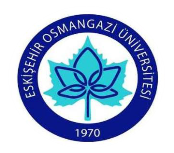 Dersin Öğretim Üyesi: Prof. Dr. Eyüp ARTVİNLİ                         	Tarih: 04.08.2020				İmza: DÖNEMGÜZDERSİN KODUDERSİN ADIAFETLER VE AFET YÖNETİMİYARIYILHAFTALIK DERS SAATİHAFTALIK DERS SAATİHAFTALIK DERS SAATİHAFTALIK DERS SAATİDERSİNDERSİNDERSİNDERSİNDERSİNDERSİNDERSİNYARIYILTeorikUygulamaUygulamaLaboratuarKredisiKredisiAKTSAKTSTÜRÜTÜRÜDİLİ VII.2 0 0 -  2 233ZORUNLU (X) SEÇMELİ (   )ZORUNLU (X) SEÇMELİ (   )TürkçeDERSİN KATEGORİSİDERSİN KATEGORİSİDERSİN KATEGORİSİDERSİN KATEGORİSİDERSİN KATEGORİSİDERSİN KATEGORİSİDERSİN KATEGORİSİDERSİN KATEGORİSİDERSİN KATEGORİSİDERSİN KATEGORİSİDERSİN KATEGORİSİDERSİN KATEGORİSİMeslek BilgisiMeslek BilgisiMeslek BilgisiMeslek BilgisiAlan BilgisiAlan BilgisiGenel KültürGenel KültürGenel KültürGenel KültürSeçmeliSeçmeliXXGenel Kültür (  )         Alan ( )Genel Kültür (  )         Alan ( )DEĞERLENDİRME ÖLÇÜTLERİDEĞERLENDİRME ÖLÇÜTLERİDEĞERLENDİRME ÖLÇÜTLERİDEĞERLENDİRME ÖLÇÜTLERİDEĞERLENDİRME ÖLÇÜTLERİDEĞERLENDİRME ÖLÇÜTLERİDEĞERLENDİRME ÖLÇÜTLERİDEĞERLENDİRME ÖLÇÜTLERİDEĞERLENDİRME ÖLÇÜTLERİDEĞERLENDİRME ÖLÇÜTLERİDEĞERLENDİRME ÖLÇÜTLERİDEĞERLENDİRME ÖLÇÜTLERİYARIYIL İÇİYARIYIL İÇİYARIYIL İÇİFaaliyet türüFaaliyet türüFaaliyet türüFaaliyet türüFaaliyet türüSayıSayıSayı%YARIYIL İÇİYARIYIL İÇİYARIYIL İÇİI. Ara SınavI. Ara SınavI. Ara SınavI. Ara SınavI. Ara SınavYARIYIL İÇİYARIYIL İÇİYARIYIL İÇİII. Ara SınavII. Ara SınavII. Ara SınavII. Ara SınavII. Ara SınavYARIYIL İÇİYARIYIL İÇİYARIYIL İÇİKısa SınavKısa SınavKısa SınavKısa SınavKısa SınavYARIYIL İÇİYARIYIL İÇİYARIYIL İÇİÖdevÖdevÖdevÖdevÖdev11130YARIYIL İÇİYARIYIL İÇİYARIYIL İÇİProjeProjeProjeProjeProje11130YARIYIL İÇİYARIYIL İÇİYARIYIL İÇİRaporRaporRaporRaporRaporYARIYIL İÇİYARIYIL İÇİYARIYIL İÇİDiğer (Sözlü)Diğer (Sözlü)Diğer (Sözlü)Diğer (Sözlü)Diğer (Sözlü)YARIYIL SONU SINAVIYARIYIL SONU SINAVIYARIYIL SONU SINAVI11140VARSA ÖNERİLEN ÖNKOŞUL(LAR)VARSA ÖNERİLEN ÖNKOŞUL(LAR)VARSA ÖNERİLEN ÖNKOŞUL(LAR)------------------------------------------------------------------------------------------DERSİN KISA İÇERİĞİDERSİN KISA İÇERİĞİDERSİN KISA İÇERİĞİBu derste; Afet ve risk kavramları; afet, risk ve zararlarının azaltılması; afet eğitimleri ve önemi; afetlere hazırlık, afetlere müdahale, afet iyileştirmesi; doğal ve beşeri afetler; afetlerin sürdürülebilir kalkınmadaki etkileri; iklim değişikliği ve meteorolojik afetler; Türkiye’de ve dünyada afet zararlarını azaltma çalışmaları; deprem yönetmeliği, afet yönetiminde etkinlik; afet yönetimi döngüsü, afet terminolojisi; afet yönetiminde koordinasyon, acil ve afet koordinasyon merkezleri; afet yönetiminde etik değerler, proje sunumları konuları işlenmektedir.Bu derste; Afet ve risk kavramları; afet, risk ve zararlarının azaltılması; afet eğitimleri ve önemi; afetlere hazırlık, afetlere müdahale, afet iyileştirmesi; doğal ve beşeri afetler; afetlerin sürdürülebilir kalkınmadaki etkileri; iklim değişikliği ve meteorolojik afetler; Türkiye’de ve dünyada afet zararlarını azaltma çalışmaları; deprem yönetmeliği, afet yönetiminde etkinlik; afet yönetimi döngüsü, afet terminolojisi; afet yönetiminde koordinasyon, acil ve afet koordinasyon merkezleri; afet yönetiminde etik değerler, proje sunumları konuları işlenmektedir.Bu derste; Afet ve risk kavramları; afet, risk ve zararlarının azaltılması; afet eğitimleri ve önemi; afetlere hazırlık, afetlere müdahale, afet iyileştirmesi; doğal ve beşeri afetler; afetlerin sürdürülebilir kalkınmadaki etkileri; iklim değişikliği ve meteorolojik afetler; Türkiye’de ve dünyada afet zararlarını azaltma çalışmaları; deprem yönetmeliği, afet yönetiminde etkinlik; afet yönetimi döngüsü, afet terminolojisi; afet yönetiminde koordinasyon, acil ve afet koordinasyon merkezleri; afet yönetiminde etik değerler, proje sunumları konuları işlenmektedir.Bu derste; Afet ve risk kavramları; afet, risk ve zararlarının azaltılması; afet eğitimleri ve önemi; afetlere hazırlık, afetlere müdahale, afet iyileştirmesi; doğal ve beşeri afetler; afetlerin sürdürülebilir kalkınmadaki etkileri; iklim değişikliği ve meteorolojik afetler; Türkiye’de ve dünyada afet zararlarını azaltma çalışmaları; deprem yönetmeliği, afet yönetiminde etkinlik; afet yönetimi döngüsü, afet terminolojisi; afet yönetiminde koordinasyon, acil ve afet koordinasyon merkezleri; afet yönetiminde etik değerler, proje sunumları konuları işlenmektedir.Bu derste; Afet ve risk kavramları; afet, risk ve zararlarının azaltılması; afet eğitimleri ve önemi; afetlere hazırlık, afetlere müdahale, afet iyileştirmesi; doğal ve beşeri afetler; afetlerin sürdürülebilir kalkınmadaki etkileri; iklim değişikliği ve meteorolojik afetler; Türkiye’de ve dünyada afet zararlarını azaltma çalışmaları; deprem yönetmeliği, afet yönetiminde etkinlik; afet yönetimi döngüsü, afet terminolojisi; afet yönetiminde koordinasyon, acil ve afet koordinasyon merkezleri; afet yönetiminde etik değerler, proje sunumları konuları işlenmektedir.Bu derste; Afet ve risk kavramları; afet, risk ve zararlarının azaltılması; afet eğitimleri ve önemi; afetlere hazırlık, afetlere müdahale, afet iyileştirmesi; doğal ve beşeri afetler; afetlerin sürdürülebilir kalkınmadaki etkileri; iklim değişikliği ve meteorolojik afetler; Türkiye’de ve dünyada afet zararlarını azaltma çalışmaları; deprem yönetmeliği, afet yönetiminde etkinlik; afet yönetimi döngüsü, afet terminolojisi; afet yönetiminde koordinasyon, acil ve afet koordinasyon merkezleri; afet yönetiminde etik değerler, proje sunumları konuları işlenmektedir.Bu derste; Afet ve risk kavramları; afet, risk ve zararlarının azaltılması; afet eğitimleri ve önemi; afetlere hazırlık, afetlere müdahale, afet iyileştirmesi; doğal ve beşeri afetler; afetlerin sürdürülebilir kalkınmadaki etkileri; iklim değişikliği ve meteorolojik afetler; Türkiye’de ve dünyada afet zararlarını azaltma çalışmaları; deprem yönetmeliği, afet yönetiminde etkinlik; afet yönetimi döngüsü, afet terminolojisi; afet yönetiminde koordinasyon, acil ve afet koordinasyon merkezleri; afet yönetiminde etik değerler, proje sunumları konuları işlenmektedir.Bu derste; Afet ve risk kavramları; afet, risk ve zararlarının azaltılması; afet eğitimleri ve önemi; afetlere hazırlık, afetlere müdahale, afet iyileştirmesi; doğal ve beşeri afetler; afetlerin sürdürülebilir kalkınmadaki etkileri; iklim değişikliği ve meteorolojik afetler; Türkiye’de ve dünyada afet zararlarını azaltma çalışmaları; deprem yönetmeliği, afet yönetiminde etkinlik; afet yönetimi döngüsü, afet terminolojisi; afet yönetiminde koordinasyon, acil ve afet koordinasyon merkezleri; afet yönetiminde etik değerler, proje sunumları konuları işlenmektedir.Bu derste; Afet ve risk kavramları; afet, risk ve zararlarının azaltılması; afet eğitimleri ve önemi; afetlere hazırlık, afetlere müdahale, afet iyileştirmesi; doğal ve beşeri afetler; afetlerin sürdürülebilir kalkınmadaki etkileri; iklim değişikliği ve meteorolojik afetler; Türkiye’de ve dünyada afet zararlarını azaltma çalışmaları; deprem yönetmeliği, afet yönetiminde etkinlik; afet yönetimi döngüsü, afet terminolojisi; afet yönetiminde koordinasyon, acil ve afet koordinasyon merkezleri; afet yönetiminde etik değerler, proje sunumları konuları işlenmektedir.DERSİN AMAÇLARIDERSİN AMAÇLARIDERSİN AMAÇLARIBu dersin amacı; Öğrencilerin afetler hakkında bilgi sahibi olmalarını sağlamak. Afet ve afetlere ilişkin bilgi aktarımını sağlayacak, toplumun bilgilenmesini sağlayarak farkındalık yaratacak projelerin geliştirilmesine imkân sağlamaktır.Bu dersin amacı; Öğrencilerin afetler hakkında bilgi sahibi olmalarını sağlamak. Afet ve afetlere ilişkin bilgi aktarımını sağlayacak, toplumun bilgilenmesini sağlayarak farkındalık yaratacak projelerin geliştirilmesine imkân sağlamaktır.Bu dersin amacı; Öğrencilerin afetler hakkında bilgi sahibi olmalarını sağlamak. Afet ve afetlere ilişkin bilgi aktarımını sağlayacak, toplumun bilgilenmesini sağlayarak farkındalık yaratacak projelerin geliştirilmesine imkân sağlamaktır.Bu dersin amacı; Öğrencilerin afetler hakkında bilgi sahibi olmalarını sağlamak. Afet ve afetlere ilişkin bilgi aktarımını sağlayacak, toplumun bilgilenmesini sağlayarak farkındalık yaratacak projelerin geliştirilmesine imkân sağlamaktır.Bu dersin amacı; Öğrencilerin afetler hakkında bilgi sahibi olmalarını sağlamak. Afet ve afetlere ilişkin bilgi aktarımını sağlayacak, toplumun bilgilenmesini sağlayarak farkındalık yaratacak projelerin geliştirilmesine imkân sağlamaktır.Bu dersin amacı; Öğrencilerin afetler hakkında bilgi sahibi olmalarını sağlamak. Afet ve afetlere ilişkin bilgi aktarımını sağlayacak, toplumun bilgilenmesini sağlayarak farkındalık yaratacak projelerin geliştirilmesine imkân sağlamaktır.Bu dersin amacı; Öğrencilerin afetler hakkında bilgi sahibi olmalarını sağlamak. Afet ve afetlere ilişkin bilgi aktarımını sağlayacak, toplumun bilgilenmesini sağlayarak farkındalık yaratacak projelerin geliştirilmesine imkân sağlamaktır.Bu dersin amacı; Öğrencilerin afetler hakkında bilgi sahibi olmalarını sağlamak. Afet ve afetlere ilişkin bilgi aktarımını sağlayacak, toplumun bilgilenmesini sağlayarak farkındalık yaratacak projelerin geliştirilmesine imkân sağlamaktır.Bu dersin amacı; Öğrencilerin afetler hakkında bilgi sahibi olmalarını sağlamak. Afet ve afetlere ilişkin bilgi aktarımını sağlayacak, toplumun bilgilenmesini sağlayarak farkındalık yaratacak projelerin geliştirilmesine imkân sağlamaktır.DERSİN MESLEK EĞİTİMİNİ SAĞLAMAYA YÖNELİK KATKISIDERSİN MESLEK EĞİTİMİNİ SAĞLAMAYA YÖNELİK KATKISIDERSİN MESLEK EĞİTİMİNİ SAĞLAMAYA YÖNELİK KATKISI ----------- ----------- ----------- ----------- ----------- ----------- ----------- ----------- -----------DERSİN ÖĞRENİM ÇIKTILARIDERSİN ÖĞRENİM ÇIKTILARIDERSİN ÖĞRENİM ÇIKTILARIAfet ve risk kavramlarını açıklar.Afet eğitiminin nasıl gerçekleşeceğini analiz eder.Afet yönetiminin nasıl gerçekleştirilmesi gerektiğini analiz eder.Afet yönetiminde dikkat edilmesi gereken etik değerler hakkında bilgi sahibi olur.Afet çeşitleri hakkında bilgi sahibi olacaktır.Doğa kaynaklı afetler hakkında bilgi sahibi olacaktır.Teknolojik afetler hakkında bilgi sahibi olacaktır.Afet yönetiminin nasıl gerçekleşeceğine ilişkin projeler hazırlar.Afet ve risk kavramlarını açıklar.Afet eğitiminin nasıl gerçekleşeceğini analiz eder.Afet yönetiminin nasıl gerçekleştirilmesi gerektiğini analiz eder.Afet yönetiminde dikkat edilmesi gereken etik değerler hakkında bilgi sahibi olur.Afet çeşitleri hakkında bilgi sahibi olacaktır.Doğa kaynaklı afetler hakkında bilgi sahibi olacaktır.Teknolojik afetler hakkında bilgi sahibi olacaktır.Afet yönetiminin nasıl gerçekleşeceğine ilişkin projeler hazırlar.Afet ve risk kavramlarını açıklar.Afet eğitiminin nasıl gerçekleşeceğini analiz eder.Afet yönetiminin nasıl gerçekleştirilmesi gerektiğini analiz eder.Afet yönetiminde dikkat edilmesi gereken etik değerler hakkında bilgi sahibi olur.Afet çeşitleri hakkında bilgi sahibi olacaktır.Doğa kaynaklı afetler hakkında bilgi sahibi olacaktır.Teknolojik afetler hakkında bilgi sahibi olacaktır.Afet yönetiminin nasıl gerçekleşeceğine ilişkin projeler hazırlar.Afet ve risk kavramlarını açıklar.Afet eğitiminin nasıl gerçekleşeceğini analiz eder.Afet yönetiminin nasıl gerçekleştirilmesi gerektiğini analiz eder.Afet yönetiminde dikkat edilmesi gereken etik değerler hakkında bilgi sahibi olur.Afet çeşitleri hakkında bilgi sahibi olacaktır.Doğa kaynaklı afetler hakkında bilgi sahibi olacaktır.Teknolojik afetler hakkında bilgi sahibi olacaktır.Afet yönetiminin nasıl gerçekleşeceğine ilişkin projeler hazırlar.Afet ve risk kavramlarını açıklar.Afet eğitiminin nasıl gerçekleşeceğini analiz eder.Afet yönetiminin nasıl gerçekleştirilmesi gerektiğini analiz eder.Afet yönetiminde dikkat edilmesi gereken etik değerler hakkında bilgi sahibi olur.Afet çeşitleri hakkında bilgi sahibi olacaktır.Doğa kaynaklı afetler hakkında bilgi sahibi olacaktır.Teknolojik afetler hakkında bilgi sahibi olacaktır.Afet yönetiminin nasıl gerçekleşeceğine ilişkin projeler hazırlar.Afet ve risk kavramlarını açıklar.Afet eğitiminin nasıl gerçekleşeceğini analiz eder.Afet yönetiminin nasıl gerçekleştirilmesi gerektiğini analiz eder.Afet yönetiminde dikkat edilmesi gereken etik değerler hakkında bilgi sahibi olur.Afet çeşitleri hakkında bilgi sahibi olacaktır.Doğa kaynaklı afetler hakkında bilgi sahibi olacaktır.Teknolojik afetler hakkında bilgi sahibi olacaktır.Afet yönetiminin nasıl gerçekleşeceğine ilişkin projeler hazırlar.Afet ve risk kavramlarını açıklar.Afet eğitiminin nasıl gerçekleşeceğini analiz eder.Afet yönetiminin nasıl gerçekleştirilmesi gerektiğini analiz eder.Afet yönetiminde dikkat edilmesi gereken etik değerler hakkında bilgi sahibi olur.Afet çeşitleri hakkında bilgi sahibi olacaktır.Doğa kaynaklı afetler hakkında bilgi sahibi olacaktır.Teknolojik afetler hakkında bilgi sahibi olacaktır.Afet yönetiminin nasıl gerçekleşeceğine ilişkin projeler hazırlar.Afet ve risk kavramlarını açıklar.Afet eğitiminin nasıl gerçekleşeceğini analiz eder.Afet yönetiminin nasıl gerçekleştirilmesi gerektiğini analiz eder.Afet yönetiminde dikkat edilmesi gereken etik değerler hakkında bilgi sahibi olur.Afet çeşitleri hakkında bilgi sahibi olacaktır.Doğa kaynaklı afetler hakkında bilgi sahibi olacaktır.Teknolojik afetler hakkında bilgi sahibi olacaktır.Afet yönetiminin nasıl gerçekleşeceğine ilişkin projeler hazırlar.Afet ve risk kavramlarını açıklar.Afet eğitiminin nasıl gerçekleşeceğini analiz eder.Afet yönetiminin nasıl gerçekleştirilmesi gerektiğini analiz eder.Afet yönetiminde dikkat edilmesi gereken etik değerler hakkında bilgi sahibi olur.Afet çeşitleri hakkında bilgi sahibi olacaktır.Doğa kaynaklı afetler hakkında bilgi sahibi olacaktır.Teknolojik afetler hakkında bilgi sahibi olacaktır.Afet yönetiminin nasıl gerçekleşeceğine ilişkin projeler hazırlar.TEMEL DERS KİTABITEMEL DERS KİTABITEMEL DERS KİTABISever, R., Afetler ve Afet Yönetimi, PEGEM Akademi Yayıncılık, Ankara, 2019.Kadıoğlu, M. (2011). AFET YÖNETİMİ: BEKLENİLMEYENİ BEKLEMEK, EN KÖTÜSÜNÜ YÖNETMEK, MARMARA BELEDİYELER BİRLİĞİ  Kadıoğlu, M. (2018). Afet Affetmez, Tekin YayıneviSever, R., Afetler ve Afet Yönetimi, PEGEM Akademi Yayıncılık, Ankara, 2019.Kadıoğlu, M. (2011). AFET YÖNETİMİ: BEKLENİLMEYENİ BEKLEMEK, EN KÖTÜSÜNÜ YÖNETMEK, MARMARA BELEDİYELER BİRLİĞİ  Kadıoğlu, M. (2018). Afet Affetmez, Tekin YayıneviSever, R., Afetler ve Afet Yönetimi, PEGEM Akademi Yayıncılık, Ankara, 2019.Kadıoğlu, M. (2011). AFET YÖNETİMİ: BEKLENİLMEYENİ BEKLEMEK, EN KÖTÜSÜNÜ YÖNETMEK, MARMARA BELEDİYELER BİRLİĞİ  Kadıoğlu, M. (2018). Afet Affetmez, Tekin YayıneviSever, R., Afetler ve Afet Yönetimi, PEGEM Akademi Yayıncılık, Ankara, 2019.Kadıoğlu, M. (2011). AFET YÖNETİMİ: BEKLENİLMEYENİ BEKLEMEK, EN KÖTÜSÜNÜ YÖNETMEK, MARMARA BELEDİYELER BİRLİĞİ  Kadıoğlu, M. (2018). Afet Affetmez, Tekin YayıneviSever, R., Afetler ve Afet Yönetimi, PEGEM Akademi Yayıncılık, Ankara, 2019.Kadıoğlu, M. (2011). AFET YÖNETİMİ: BEKLENİLMEYENİ BEKLEMEK, EN KÖTÜSÜNÜ YÖNETMEK, MARMARA BELEDİYELER BİRLİĞİ  Kadıoğlu, M. (2018). Afet Affetmez, Tekin YayıneviSever, R., Afetler ve Afet Yönetimi, PEGEM Akademi Yayıncılık, Ankara, 2019.Kadıoğlu, M. (2011). AFET YÖNETİMİ: BEKLENİLMEYENİ BEKLEMEK, EN KÖTÜSÜNÜ YÖNETMEK, MARMARA BELEDİYELER BİRLİĞİ  Kadıoğlu, M. (2018). Afet Affetmez, Tekin YayıneviSever, R., Afetler ve Afet Yönetimi, PEGEM Akademi Yayıncılık, Ankara, 2019.Kadıoğlu, M. (2011). AFET YÖNETİMİ: BEKLENİLMEYENİ BEKLEMEK, EN KÖTÜSÜNÜ YÖNETMEK, MARMARA BELEDİYELER BİRLİĞİ  Kadıoğlu, M. (2018). Afet Affetmez, Tekin YayıneviSever, R., Afetler ve Afet Yönetimi, PEGEM Akademi Yayıncılık, Ankara, 2019.Kadıoğlu, M. (2011). AFET YÖNETİMİ: BEKLENİLMEYENİ BEKLEMEK, EN KÖTÜSÜNÜ YÖNETMEK, MARMARA BELEDİYELER BİRLİĞİ  Kadıoğlu, M. (2018). Afet Affetmez, Tekin YayıneviSever, R., Afetler ve Afet Yönetimi, PEGEM Akademi Yayıncılık, Ankara, 2019.Kadıoğlu, M. (2011). AFET YÖNETİMİ: BEKLENİLMEYENİ BEKLEMEK, EN KÖTÜSÜNÜ YÖNETMEK, MARMARA BELEDİYELER BİRLİĞİ  Kadıoğlu, M. (2018). Afet Affetmez, Tekin YayıneviYARDIMCI KAYNAKLARYARDIMCI KAYNAKLARYARDIMCI KAYNAKLARKadıoğlu, M. (2011). AFET YÖNETİMİ, Marmara Kültür YayınlarıKadıoğlu, M. (2011). AFET YÖNETİMİ, Marmara Kültür YayınlarıKadıoğlu, M. (2011). AFET YÖNETİMİ, Marmara Kültür YayınlarıKadıoğlu, M. (2011). AFET YÖNETİMİ, Marmara Kültür YayınlarıKadıoğlu, M. (2011). AFET YÖNETİMİ, Marmara Kültür YayınlarıKadıoğlu, M. (2011). AFET YÖNETİMİ, Marmara Kültür YayınlarıKadıoğlu, M. (2011). AFET YÖNETİMİ, Marmara Kültür YayınlarıKadıoğlu, M. (2011). AFET YÖNETİMİ, Marmara Kültür YayınlarıKadıoğlu, M. (2011). AFET YÖNETİMİ, Marmara Kültür YayınlarıDERSTE GEREKLİ ARAÇ VE GEREÇLERDERSTE GEREKLİ ARAÇ VE GEREÇLERDERSTE GEREKLİ ARAÇ VE GEREÇLERDERSİN HAFTALIK PLANIDERSİN HAFTALIK PLANIHAFTAİŞLENEN KONULAR1Temel Kavramlar2Doğal Afetler3Küresel Isınma ve İklim Değişiklikleri4Beşerî Afetler5Afet Öncesi (Afet Risk Yönetimi)6Afet Anı ve Sonrası (Afet Kriz Yönetimi)7-8Ara Sınav9Örnek Afet Eğitimi Projeleri10Afet Yönetimi11Afet Yönetimin Mevzuatı ve Afet Yönetiminde Etik12Afetlerde Sivil Toplum Kuruluşları ve Uluslararası Örgütler13Acil ve Afet Koordinasyon Merkezleri14İlkokul ve Ortaokul Programlarında Afet Eğitimi15-16FİNAL SINAVI NoPROGRAM ALAN YETERLİLİKLERİ (ÇIKTILARI)321Sosyal Bilgilerin, yaşamı nasıl kolaylaştırdığını açıklayabilme.Xİnsan sevgisi ve evrenselliğin önemini açıklayabilme.XYurt sevgisi edinmede Sosyal Bilgilerin önemini kavrayabilme.XÜlkelerin yönetim biçimlerine uygun birey yetiştirmede Sosyal Bilgilerin önemini fark edebilme.XSosyal Bilgiler eğitimi sayesinde sosyal-siyasal, ekonomik ve kültürel gelişmeleri açıklayabilme.XTarih, Coğrafya, Sosyoloji, Psikoloji, Felsefe, Antropoloji, Arkeoloji, Siyaset ve Ekonomi gibi disiplinlere ilişkin alan bilgisine sahip olabilme.XSosyal bilimlere ilişkin bilgileri bütüncül biçimde kullanabilme.XSosyal Bilgiler eğitimine ilişkin sorunları belirleyerek bilimsel araştırma yapabilme.XÖğrenme öğretme sürecini planlayabilme.XSosyal Bilgiler öğretimi strateji, yöntem ve tekniklerini kullanabilme.XSosyal Bilgiler eğitimine yönelik araç gereçleri tanıma ve kullanabilme.XSosyal Bilgiler eğitiminde yeni teknolojilerden yararlanabilme.XSosyal Bilgiler eğitimine ilişkin toplumsal, bilimsel ve etik değerlere sahip olabilme.XGenel kültür bilgisine sahip olabilme.XMesleki yeterliklerini fark etme, zayıf yönlerini geliştirme çabasında olabilme.XÖzel eğitime gereksinim duyan öğrencileri dikkate alan uygulamalar yapabilme.XAtatürk ilke ve devrimlerinin toplumun siyasal, sosyal, kültürel, ekonomik alanda gelişimine etkilerini ve önemini açıklayabilme.XÖğrencilerin gelişim ve öğrenme özellikleri konusunda bilgi sahibi olma ve ailelerle iş birliği yapabilme.XEtkili iletişim becerilerine sahip olabilme.XUlusal bayram ve törenlerin anlam ve öneminin farkına varma, törenlerin yönetim ve organizasyonunu yapabilmeX